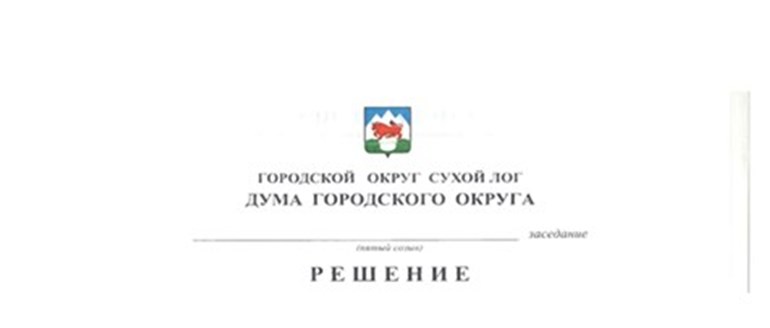 от 30.08.2018 №110-РДг. Сухой ЛогО награждении Почетной грамотой Думы городско округа Грищенко Г.В.В соответствии с Решением Думы городского округа от 12.10.2016 № 190-РД «Об утверждении Положения о Почетной грамоте Думы городского округа и Благодарственном письме Думы городского округа», рассмотрев ходатайство Счетной палаты городского округа Сухой Лог, Дума городского округаРЕШИЛА:За достойный вклад в развитие бюджетных правоотношений и муниципального управления городского округа Сухой Лог, за многолетний и добросовестный труд, наградить Почетной грамотой Думы городского округа председателя Счетной палаты городского округа Сухой Лог – Грищенко Галину Владимировну. Контроль исполнения настоящего Решения возложить на мандатную комиссию Думы городского округа (И.В. Коновалова).Председатель Думы городского округа                                       Е.Г. Быков